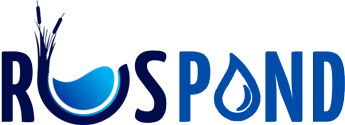 ИНСТРУКЦИЯ ПО СКЛЕЙКЕ EPDM МЕМБРАНЫ POLYGOMMA POND LINER С ПОМОЩЬЮ ПРАЙМЕРА И ШОВНОЙ ЛЕНТЫ.Эта очень простая процедура позволит вам склеить мембрану  Polygomma Pond Liner в домашних условиях, в условиях, когда вам необходимо иметь полотно любого размера. Великолепное качество материалов  дает возможность, если не получить удовольствие, то сделать эту процедуру максимально комфортной для любого покупателя!                                                      	 Шов, который получается при склейке, потом уже невозможно разорвать. Разрыв пойдет по полотну мембраны. Ширина шва 7,5 см. оставляет любые сомнения,  что где-то что-то не склеится или склеится ка-то не так. Используйте эту технологию, используйте высококачественные материалы и убедитесь в этом сами!  Обратите внимание! Вес 1 кв.м. EPDM мемебраны Plygomma Pond Liner - 0,9кг.                                                                            Мы рекомендуем!   Небольшие полотна склеивать около водоема на ровной площадке и заносить в пруд одним полотном.  Большие полотна лучше склеивать прямо в котловане. При склейке под полотном можно положить лист многослойной фанеры или гладкую доску, протягивая ее вдоль шва по мере склейки.Мы категорически не рекомендуем!Отступать  от требований настоящей инструкции в нарушение технологии склейки. Проводить работы в дождь, в снег, в условиях тумана, когда на мембране скапливается конденсат. Разбавлять праймер в целях экономи или наносить очень тонким слоем; надеяться, что все получится «на глаз», без разметки; склеивать грязную мембрану или использовать для склейки EPDM мемебраны Plygomma Pond Liner материалы других производителей, не согласовав возможность их применения с нами!   В этих случаях, претензии не принимаются!                                                                                                                                                                                                                                                   Склейку необходимо выполнять в теплую от + 10 градусов и сухую погоду.Откройте праймер, перелейте его, при необходимости, в удобную посуду  и тщательно, в течение 5-ти минут, перемешайте.Разметьте перманентным маркером белого цвета края склеиваемых полотен по 8 см.Наложите полотна мембраны друг на друга с нахлестом  8 см. по разметке и отверните край верхнего полотна на 8 -10 см.Протрите склеиваемые участки по разметке чистой ветошью и обезжирьте растворителем.Дайте просохнуть обезжиренным участкам.На первое полотно, малярной кистью наносите тщательно перемешанный праймер по всей ширине 8см от края мембраны до линии разметки. Наносите слой праймера перемещая кисть вперед-назад не пропуская участки, равномерными движениями втирая праймер в EPDM мембрану (посмотрите наше видео).Нанесите праймер на второе полотно (которое отвернули) по линии разметки (8см от края) также тщательно.Дайте высохнуть размеченным и теперь уже загрунтованным участкам полотен. В зависимости от сухости и температуры  воздуха,  праймер высыхает в течение 10 - 20 минутПроверьте пальцем загрунтованный участок. Поверхность будет немного липкой.Строго по кромке не отвернутого полотна положите шовную ленту, ее размер 7,5 см, бумагой вверх и зафиксируйте ее легко и без нажима. До вашей размеченной маркером белой линии останется 0,5см.Наложите поверх шовной ленты второе полотно (пока сверху прямо на бумагу), и поверьте правильность его положения. Верхнее полотно должно лежать строго по краю шовной ленты.Теперь, не спеша вытягивайте бумагу шовной ленты из под верхнего полотна, одновременно прижимая верхнее полотно, к шовной ленте, так, чтобы оно приклеивалось. Пока просто прижимайте ветошью без пропусков и без особого нажима. Не спешите. Старайтесь, чтобы при склейке воздух не оставался между шовной лентой и мембраной. Возьмите ролик и начинайте прокатывать его по шву с усилием в горизонтальном и в вертикально направлениях.После окончания работы дайте шву просохнуть минимум 24 часа. Проводить любые работы с мембраной рекомендуют после 48 часов.ВЫ ВСЕГДА МОЖЕТЕ ПОЗВОНИТЬ НАМ ПО ТЕЛЕФОНУ И ПОЛУЧИТЬ КВАЛИФИЦИРОВАННУЮ ПОМОЩЬ  БЕСПЛАТНО!С уважением,Евгений +7 (925) 504-94-21
Константин +7 (916) 651-55-70www.RusPond.ru